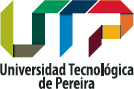 EL RECTOR DE LA UNIVERSIDAD TECNOLÓGICA DE PEREIRACERTIFICA QUE:El GRUPO DE INVESTIGACIÓN (Nombre del Grupo de Investigación), a través del investigador (Nombre del investigador) ejecuto las siguientes actividades de extensión:Nombre del EventoFecha inicioFecha final Nombre de participante(s) u organizador(es)Participante(es)Instituciones o entidades gestionadoras o patrocinadoras.Este certificado se expide a solicitud del interesado en la ciudad de (Ciudad) al día (día) del mes de (mes) de (año)NOMBRE DEL REPRESENTANTE LEGAL DE LA INSTITUCIONCargo